от   30 апреля  2015 г.  № 97О подготовке проекта  «О внесении изменений  в Генеральный план и правила землепользования  и застройки  МО «Кокшайское сельское поселение» Звениговского района Республики Марий Эл.В соответствии со ст. 31, 32 Градостроительного кодекса РФ, ст. 14 Федерального закона РФ №131-ФЗ от 06.10.2003 г. «Об общих принципах организации местного самоуправления в Российской Федерации», Уставом МО  «Кокшайское сельское  поселение» Звениговского района Республики Марий Эл, администрация МО  «Кокшайское сельское  поселение» Звениговского района Республики Марий Эл, ПОСТАНОВЛЯЕТ:1.Начать работу по подготовке проекта «О внесении изменений в Генеральный план и Правила землепользования и застройки МО  «Кокшайское сельское  поселение» Звениговского района Республики Марий Эл» в части внесения изменений в градостроительный регламент, установленный для территориальных зон  СХ, ПР-1, О-1, И-1, Р-1, Р-2, О-2. Ж-3, ЛФ, С-1, О-4, Р-3, Ж-6, Т-1,  а так же изменения и дополнения списков основных, вспомогательных, и условно разрешенных видов использования.2.Определить целью разработки проекта «О внесении изменений в Генеральный план и Правила землепользования и застройки МО  «Кокшайское сельское поселение» Звениговского района Республики Марий Эл» внесение изменение в градостроительные регламенты территориальных зон СХ, ПР-1, О-1, И-1, Р-1, Р-2, О-2. Ж-3, ЛФ, С-1, О-4, Р-3, Ж-6, Т-1, а так же изменения и дополнения списков основных, вспомогательных, и условно разрешенных видов использования.        3.Утвердить:        3.1.Состав комиссии по подготовке проекта «О внесении изменений в Генеральный план и Правила землепользования и застройки МО  «Кокшайское сельское  поселение» Звениговского района Республики Марий Эл» (приложение 1).        3.2.Порядок и сроки проведения работ по подготовке проекта «О внесении изменений в Генеральный план и Правила землепользования и застройки МО  «Кокшайское сельское  поселение» Звениговского района Республики Марий Эл» (приложение 2).        3.3. Этапы градостроительного зонирования (приложение 3).        3.4.Порядок направления в комиссию по внесению изменений в генеральный план и правила  землепользованию и застройки, предложений заинтересованных лиц (приложение 4).         4.Администрации МО  «Кокшайское сельское  поселение» Звениговского района Республики Марий Эл обеспечить финансирование работ по подготовке проекта «О внесении изменений в Генеральный план и Правила землепользования и застройки МО  «Кокшайское сельское  поселение» Звениговского района Республики Марий Эл» за счет средств местного бюджета.         5. Настоящее Постановление вступает в силу после его официального обнародования.         6.Контроль за исполнением постановления оставляю за собой.Глава администрации МО«Кокшайское сельское поселение»					Николаев П.Н. Приложение 1Состав комиссии по подготовке проекта«О внесении изменений в Генеральный план и Правила землепользования и застройки МО  «Кокшайское сельское  поселение» Звениговского района Республики Марий ЭлПриложение 2Порядок и сроки проведения работ по подготовке проекта ПравилЭтапы градостроительного зонирования      1.Внесении изменений в  Генеральный план и Правила землепользования и застройки МО  «Кокшайское сельское  поселение» Звениговского района Республики Марий Эл» в части внесения изменений в градостроительный регламент, установленный для:1. территориальной зоны СХ2. территориальной зоны Р-1   3. территориальной зоны Р-24. территориальной зоны Р-35. территориальной зоны О-16. территориальной зоны О-27. территориальной зоны И-18. территориальной зоны  ПР-12.Внесение изменений в Генеральный план и Правила землепользования и застройки МО  «Кокшайское сельское  поселение» Звениговского района Республики Марий Эл» в части внесения изменений  и дополнений территориальные зоны СХ, ПР-1, О-1, И-1, Р-1, Р-2, О-2. Ж-3, ЛФ, С-1, О-4, Р-3, Ж-6, Т-1, в видах разрешенного использования земельных  участков- основных видов разрешенного использования;- вспомогательных видов разрешенного использования;- условно разрешенных видов использования Порядок направления в комиссию по внесению изменений в генеральный план и правила  землепользования и застройки администрации МО «Кокшайское сельское поселение»  муниципального образования Звениговский  муниципальный  район Республики Марий Эл  предложений заинтересованных лиц1. С момента опубликования настоящего Постановления в течение срока проведения работ по  подготовке проекта Правил заинтересованные лица вправе направлять в комиссию по землепользованию и застройке (далее — комиссия) предложения по подготовке проекта правил (далее — предложения).2. Предложения могут быть направлены по электронной почте (E-mail): kokshask.adm@yandex.ru, либо по почте для передачи предложений непосредственно в комиссию (с пометкой «В комиссию по внесению изменений в Генеральный план и правила  землепользования и застройки МО ««Кокшайское сельское поселение»» муниципального образования «Звениговский муниципальный район» ) по адресу: 424915, Республика Марий Эл Звениговский район  с.Кокшайск ул.Почтовая д.8.3. Предложения должны быть аргументированы и логично изложены в письменном виде (напечатаны либо написаны разборчивым почерком) за подписью лица, их изложившего, с указанием его полных фамилии, имени, отчества, адреса места регистрации, почтовый адрес, контактный телефон и даты подготовки предложений. Неразборчиво написанные, неподписанные предложения, а также предложения, не имеющие отношения к подготовке проекта Правил, комиссией не рассматриваются.4. Предложения могут содержать любые материалы (как на бумажных, так и магнитных носителях). Направленные материалы возврату не подлежат.5. Предложения, поступившие в комиссию после завершения работ по подготовке проекта правил, не рассматриваются.6. Комиссия не дает ответы на поступившие предложения.7. Комиссия вправе вступать в переписку с заинтересованными лицами, направившими предложения.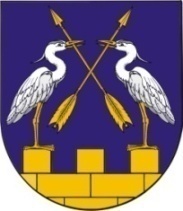 МО АДМИНИСТРАЦИЙЖЕ«КОКШАЙСК СЕЛА АДМИНИСТРАЦИЙ»ПУНЧАЛЖЕМО АДМИНИСТРАЦИЙЖЕ«КОКШАЙСК СЕЛА АДМИНИСТРАЦИЙ»ПУНЧАЛЖЕМО АДМИНИСТРАЦИЙЖЕ«КОКШАЙСК СЕЛА АДМИНИСТРАЦИЙ»ПУНЧАЛЖЕАДМИНИСТРАЦИЯ МО  «КОКШАЙСКОЕ СЕЛЬСКОЕ ПОСЕЛЕНИЕ»ПОСТАНОВЛЕНИЕАДМИНИСТРАЦИЯ МО  «КОКШАЙСКОЕ СЕЛЬСКОЕ ПОСЕЛЕНИЕ»ПОСТАНОВЛЕНИЕАДМИНИСТРАЦИЯ МО  «КОКШАЙСКОЕ СЕЛЬСКОЕ ПОСЕЛЕНИЕ»ПОСТАНОВЛЕНИЕПредседатель комиссии:Николаев П.Н. -глава  администрации МО «««Кокшайское сельское поселение»»»Заместитель председателя комиссии:Заместитель председателя комиссии:Иванова Л.Н-Главный специалист  администрации МО ««Кокшайское сельское поселение»»Члены комиссии:Мешеркин П.Г. -Ведущий специалист-землеустроитель администрации МО ««Кокшайское сельское поселение»» Исманов М.А. -Депутат МО ««Кокшайское сельское поселение»» (по согласованию);Крылов С.В.-Депутат МО ««Кокшайское сельское поселение»» (по согласованию);Лукоянова Л.П.-Депутат МО ««Кокшайское сельское поселение»» (по согласованию);Акошкина Н.И.-Главный архитектор администрации Звениговского муниципального  района (по согласованию);№ ппВид работСрокиСрокиИсполнительИсполнитель1.Подготовка проекта Генерального плана  Правил землепользования В течение 30 дней со дня официального опубликования настоящего постановленияВ течение 30 дней со дня официального опубликования настоящего постановленияКомиссия по землепользованию и застройкеКомиссия по землепользованию и застройке2. Проверка подготовленного Генерального плана  проекта Правил землепользования в течение 3-5 дней после представления проекта о внесении изменений в Генеральный план и Правила землепользования и застройкив течение 3-5 дней после представления проекта о внесении изменений в Генеральный план и Правила землепользования и застройкиглава  администрации МО ««Кокшайское сельское поселение»»глава  администрации МО ««Кокшайское сельское поселение»»3.Направление подготовленного и проверенного проекта Генерального плана и Правил  Главе МО ««Кокшайское сельское поселение»» для принятия решения о проведении публичных слушанийв течение 3х дней после завершения проверки проекта о внесении изменений в Генеральный план  Правила землепользования и застройкив течение 3х дней после завершения проверки проекта о внесении изменений в Генеральный план  Правила землепользования и застройкиглава  администрации МО ««Кокшайское сельское поселение»»глава  администрации МО ««Кокшайское сельское поселение»»4. Проведение публичных слушаний по проекту Генерального плана Правил землепользования  и застройкине более чем один месяц со дня опубликования проекта о внесении изменений в Генеральный план и  Правила земле-ния и застройкине более чем один месяц со дня опубликования проекта о внесении изменений в Генеральный план и  Правила земле-ния и застройкиКомиссия по землепользованию и застройкеКомиссия по землепользованию и застройке5. Внесение изменений по вопросам изменения  градостроительных регламентов в проект о внесении изменений в Генеральный план и  Правила землепользования и застройки МО ««Кокшайское сельское поселение»»срок определяется дополнительно, в зависимости от объема корректированиясрок определяется дополнительно, в зависимости от объема корректированияКомиссия по внесению изменений в Генеральный план и Правила землепользования и застройки МО ««Кокшайское сельское поселение»» Комиссия по внесению изменений в Генеральный план и Правила землепользования и застройки МО ««Кокшайское сельское поселение»» 6. Направление проекта Генерального плана и Правил землепользования и в представительный орган местного самоуправления или об отклонении проекта и о направлении его на доработкув течение 10 дней после представления ему проекта о внесении изменений в Генеральный план и  правила землеп-ия и застройкив течение 10 дней после представления ему проекта о внесении изменений в Генеральный план и  правила землеп-ия и застройкиглава администрации МО ««Кокшайское сельское поселение»»глава администрации МО ««Кокшайское сельское поселение»»Приложение 3Приложение 3Приложение 4